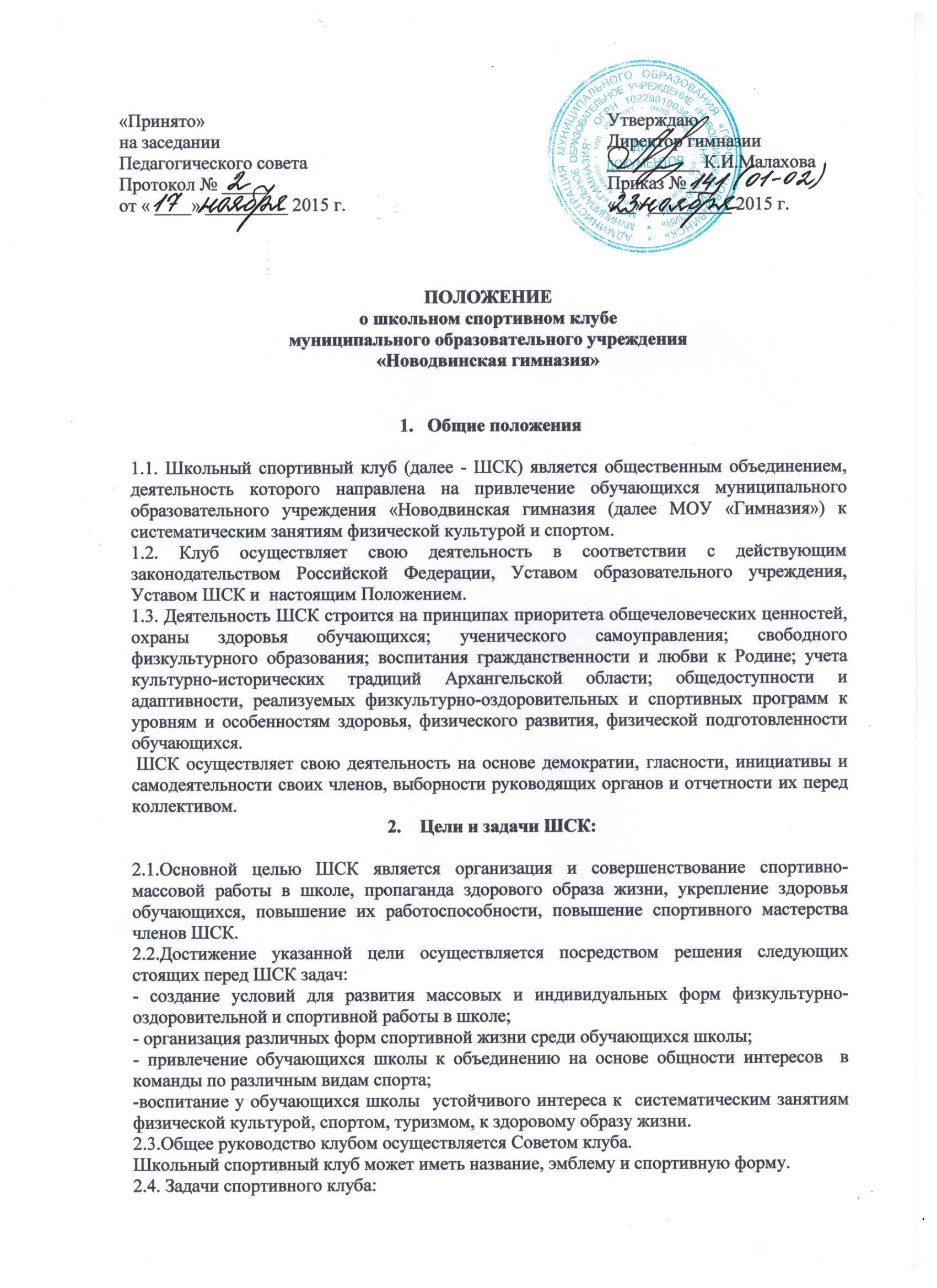 -активизация физкультурно-спортивной работы и участие всех учащихся в спортивной жизни;-укрепление здоровья и физическое совершенствование учащихся на основе систематически организованных внеклассных спортивно-оздоровительных занятий для детей, учителей, родителей;-закрепление и совершенствование умений и навыков, полученных на уроках физической культуры, формирование жизненно необходимых физических качеств;воспитание общественной активности и трудолюбия, творчества и организаторских способностей;-привлечение к спортивно-массовой работе в клубе родителей учащихся;-профилактика таких асоциальных проявлений в детской и подростковой среде как наркомания, курение, алкоголизм, сексуальная распущенность, выработка потребности в здоровом образе жизни.Функции ШСК3.1.Основными функциями школьного спортивного клуба являются:-обеспечение систематического проведения внеклассных физкультурно-спортивных мероприятий с учащимися;-организация постоянно действующих спортивных секций и групп общей физической подготовки для учащихся;-проведение внутришкольных соревнований, товарищеских спортивных встреч между классами и другими школами  города;-проведение спортивных праздников;-пропаганда физической культуры и спорта в МОУ «Гимназия».4.Организация работы спортивного клуба4.1.Управление клубом осуществляется его руководителем, назначаемым руководителем МОУ «Гимназия». Руководство работой в классах осуществляют физкультурные организаторы, избираемые на учебный год.4.2.Спортивный клуб ежегодно на своем собрании избирает Совет из 5-9 человек, который непосредственно руководит его работой. Между членами Совета распределяются обязанности по руководству комиссиями: спортивно-массовой работы, организационно- методической работы, пропаганде физической культуры и спорта  и др.Совет клуба отчитывается о проделанной работе один раз в год.4.3.Основными формами работы клуба являются занятия в секциях, группах и командах, комплектующихся с учетом пола, уровня физической и спортивно-технической подготовки.4.4.Членами клуба могут быть обучающиеся 1-11 классов МОУ «Гимназия», учителя и родители. Обучающиеся имеют право в соответствии со своими способностями, возможностями и интересами на выбор секций и групп для занятий.4.5.Занятия в клубе проводятся в соответствии с графиками, расписаниями, планами физкультурно-спортивных мероприятий.Непосредственное проведение занятий осуществляется учителями физической культуры, педагогами дополнительного образования, тренерами- преподавателями учреждений дополнительного образования детей.4.6.За всеми занимающимися в клубе устанавливается постоянный врачебный контроль, который осуществляется медицинским работником МОУ «Гимназия».5.Руководитель школьным спортивным клубом5.1.Руководитель направляет работу Совета спортивного клуба:- организует внеклассную физкультурно-оздоровительную и спортивно - массовую работу в школе, вовлекая максимальное число учащихся в секции волейбола, плавания, занятий шахматами,  а также в различные спортивно - массовые мероприятия;- организует внутришкольные соревнования и физкультурные праздники, проводит соответствующую подготовку учащихся к спортивным соревнованиям;- поддерживает контакт с другими спортклубами, ДЮСШ и т. д.;-  следит за соблюдением санитарно-гигиенических норм и состоянием помещений;- контролирует совместно с медицинским работником состояние здоровья детей и регулирует их физическую нагрузку, отвечает за жизнь и здоровье детей;- проводит работу по обучению детей в соответствии с программой и методиками физического воспитания;- обеспечивает полную безопасность детей при проведении физических и спортивных занятий;- имеет тесную связь со школьным Управляющим советом.6.Права Совета ШСК6.1.Совет имеет право:-принимать учащихся в состав клуба и исключать из него;-участвовать в распределении денежных средств, выделенных для развития физкультуры и спорта в МОУ «Гимназия»;-представлять списки активистов, физкультурников и спортсменов для поощрения и награждения администрацией МОУ «Гимназия» и вышестоящими организациями;-участвовать в составлении плана работы МОУ «Гимназия» по организации физкультурно - оздоровительной и спортивной деятельности.7. Обязанности членов спортивного клуба7.1.Член спортивного клуба обязан: - посещать спортивные секции по избранному виду спорта;принимать активное участие в спортивных и физкультурно- оздоровительных мероприятиях МОУ «Гимназия»;- соблюдать рекомендации врача по вопросам самоконтроля и соблюдения правил личной гигиены;- способствовать укреплению материально-спортивной базы МОУ «Гимназия», бережно относиться к имуществу спортклуба и спортивному инвентарю.8. Учет и отчетность8.1.В спортивном клубе  ведется следующая документация:- план спортивно-массовых мероприятий на учебный год;- журнал учета занятий в спортивных секциях и группах;- программы, учебные планы, расписание занятий спортивных секций;- положения о проводимых соревнованиях.